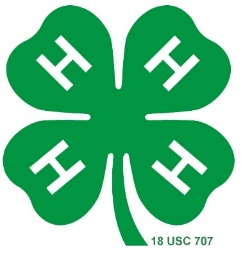     		Tack Sale & Silent AuctionChili LunchSunday 1-4 pm, March 1, 2020Hendricks County 4-H Fairgrounds$5/table for 4-H members$10/table for non-members and vendorsFree table for donation worth at least $20 to silent auctionDonations for Silent Auction Welcomed!RSVP to reserve a table by: February 22, 2020For questions or more information contact:4HBridleBunch@gmail.comMichelle – 317-608-8832$5 Meal (chili or soup, bread, crackers, water)Desserts and Sodas also availableSet Up: 11 am-1 pmTack Sale: 1-4 pmLunch: 1-3 pmSilent Auction called: 3:30